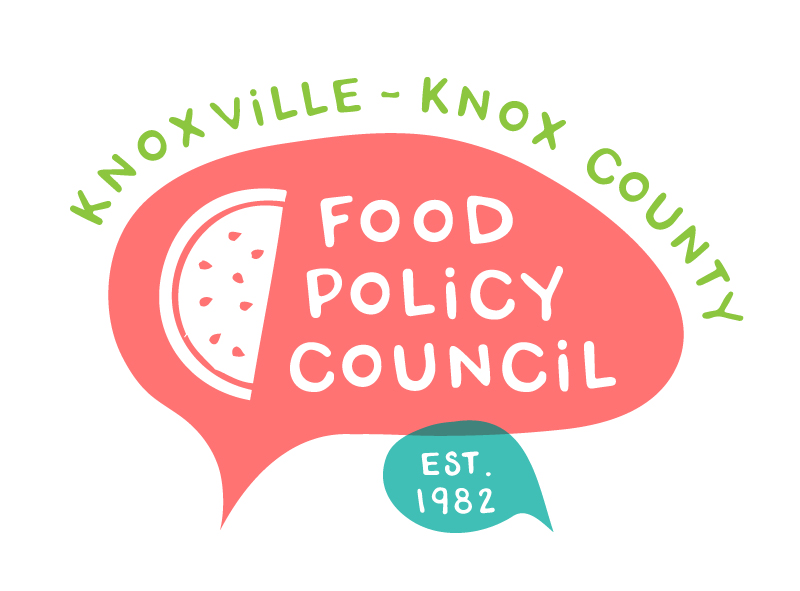 Knoxville-Knox County Food Policy CouncilAgenda 8:30 - 10:00 a.m.March 18, 2021Virtual via ZoomWelcome, roll callState and Federal Legislative UpdatesSpeakers and DiscussionLaKenya Middlebrook, Attorney and director of Police Advisory and Review Committee, City of Knoxville Darris Upton, Diversity Development Manager, Knox County Organizational Updates and AnnouncementsNotes:Data committee and structural committee will begin meeting in AprilThe next Food Policy Council Meeting will be a voting meeting held via zoom on Thursday, April 15 from 8:30 – 10:00 a.m.